Circle the correct item.	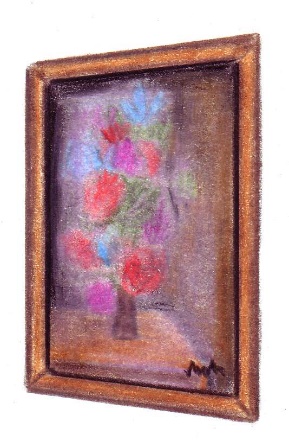 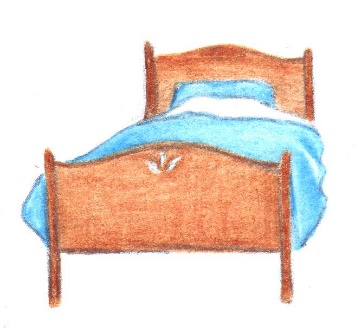 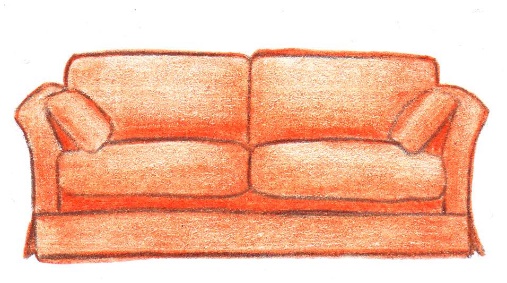 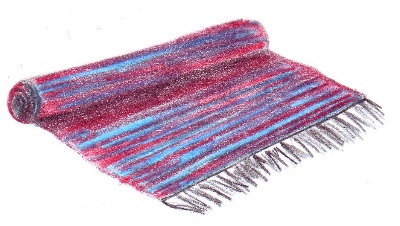 Chair				Rug			Bookcase			SofaWardrobe			Sofa			Wardrobe			BedBed				Table			Painting			Chair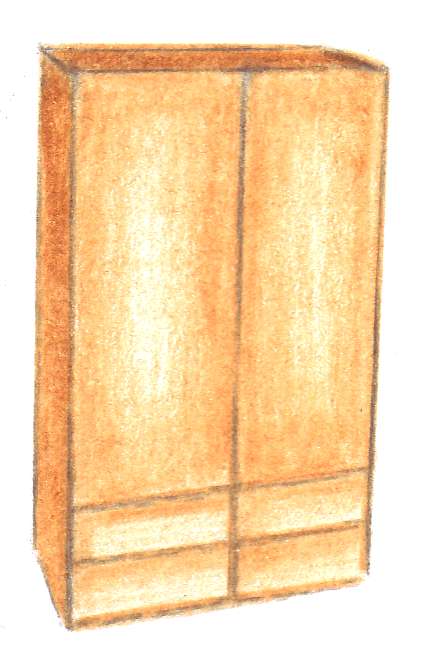 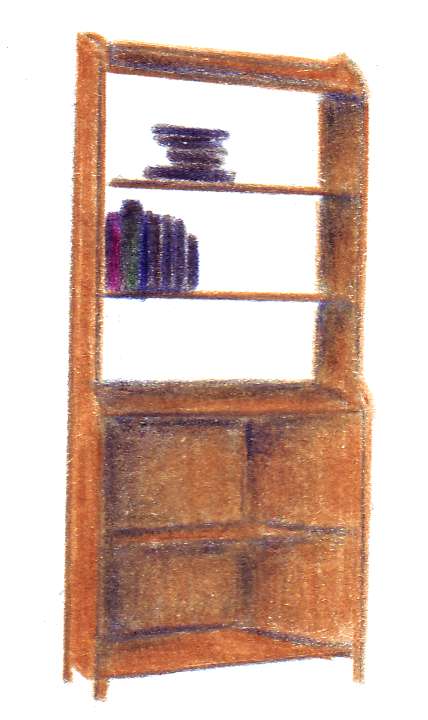 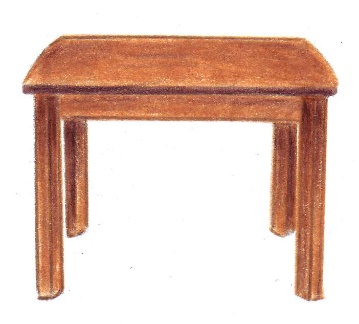 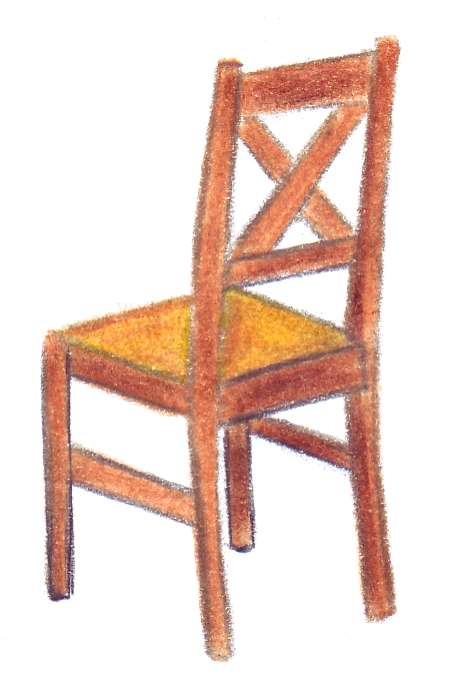 Bed				Table				Chair				WardrobePainting			Wardrobe			Bookcase			SofaChair				Sofa				Rug				BedName: ____________________________    Surname: ____________________________    Nber: ____   Grade/Class: _____Name: ____________________________    Surname: ____________________________    Nber: ____   Grade/Class: _____Name: ____________________________    Surname: ____________________________    Nber: ____   Grade/Class: _____Assessment: _____________________________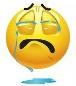 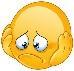 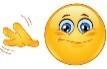 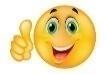 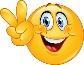 Date: ___________________________________________________    Date: ___________________________________________________    Assessment: _____________________________Teacher’s signature:___________________________Parent’s signature:___________________________